dekanat@pravni.ues.rs.baБрој: 1703/18          Датум: 25.9.2018. годинеНа основу члана 64. Статута Универзитета у Источном Сарајеву, члана 22. и 24. Статута Правног факултета Универзитета у Источном Сарајеву и члана 6. Правилника о поступку избора, именовања и разрјешења декана организационих јединица Универзитета у Источном Сарајеву Правни факултет Универзитета у Источном Сарајеву доносиОДЛУКА о расписивању интерног конкурса за избор декана Правног факултета Универзитета у Источном СарајевуIРасписује се  интерни конкурс за избор декана Правног факултета Универзитета у Источном Сарајеву.IIЗа декана Правног факултета Универзитета у Источном Сарајеву може бити изабран наставник  у наставно-научном звању који је у радном односу са пуним радним временом на Универзитету у Источном Сарајеву и члан је Наставно-научног вијећа Правног факултета Универзитета у Источном Сарајеву.IIIУз пријаву на Конкурс кандидати су дужни приложити:Одлуку о избору у наставничко звање (Овјерена копија);Уговор о раду (Овјерена копија); Овјерену изјаву да кандидат није правоснажно осуђен за почињено кривично дјело;Увјерење издато од надлежног суда да се против кандидата не води кривични поступак (Не старије од три мјесеца);План и програм у писаној форми за мандатни период од 4 године.IVПријаве се достављају поштом на адресу: Правни факултет Универзитета у Источном Сарајеву, ул. Алексе Шантића бр. 3., 71 420 Пале, са назнаком: „Конкурсној комисији за избор декана“.VКонкурс ће бити објављен на огласној табли Факултета и web страници Универзитета.VIРок за подношење пријава је 15 дана од дана објављивања Конкурса. VII        Именују се чланови Комисије о провођењу поступка утврђивања приједлога  кандидата за избор декана Правног факултета, у саставу:1. Доц. др Свјетлана Ивановић, предсједник Комисије;2. Доц. др Димитрије Ћеранић, члан и 3. Вера Пејовић, ма, секретар факултета, члан.VIII У складу са чланом 5. став 4. Правилника о поступку избора, именовања и разрјешења декана оргнизационих јединица Универзитета у Источном Сарајеву, Комисија из члана II ове Одлуке задужена је за законитост провођења поступка избора декана, за евидентирање пријава на конкурс за избор декана и утврђивање броја гласова чланова вијећа приликом изјашавања о кандидатима за избор. Достављено:                                                            ПРЕДСЈЕДАВАЈУЋИ ВИЈЕЋА  - Огласна табла Факултета;                                                         в.д.  ДЕКАН-а- а/а.                                                                                              Доц. др Радислав Лале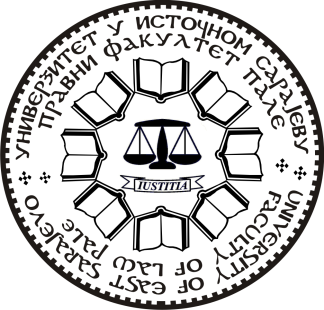 УНИВЕРЗИТЕТ У ИСТОЧНОМ САРАЈЕВУПРАВНИ ФАКУЛТЕТПАЛЕУл. Алексе Шантића бр. 3Телефон +387 57 226 609      Факс +387 57 226 892